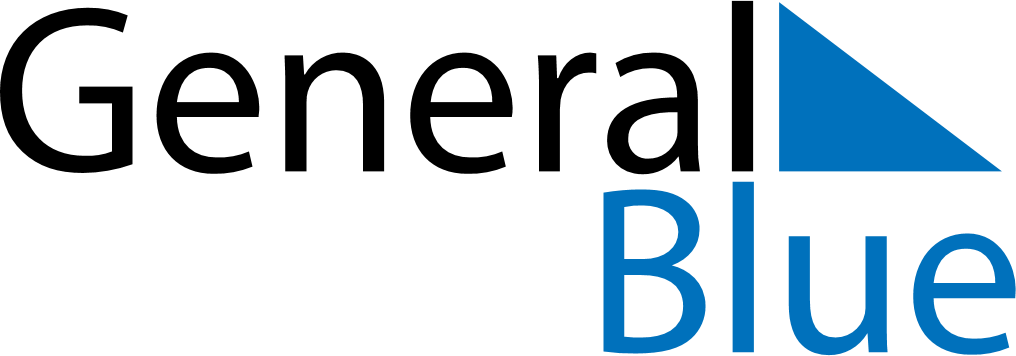 January 2025January 2025January 2025January 2025BeninBeninBeninSundayMondayTuesdayWednesdayThursdayFridayFridaySaturday12334New Year’s Day56789101011Fête du VodounFête du Vodoun1213141516171718192021222324242526272829303131